Monitor ChangesThis front page is for monitoring and dissemination purposes only.It does not form part of this Policy document.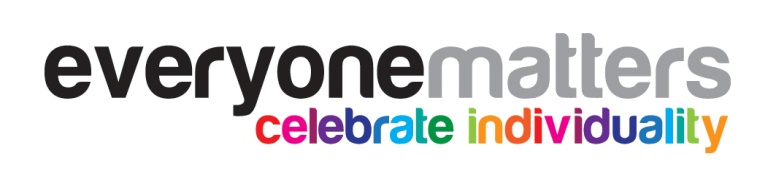 IntroductionGateshead College is fully committed to equality and diversity.  We recognise that diversity is a positive attribute which brings many benefits.  It is our intent to embed equality and diversity into the heart of the College’s culture and to embrace all of the aspects of a diverse workforce and student population.  The aim of this policy is to support that intent by providing a framework for continuous improvement and to ensure we work together towards a fairer College and society.  We will work to ensure that we move beyond compliance to secure excellence in all areas of our work.  We will continue to enhance our reputation as a courageous, intelligent, responsive and responsible organisation where all flourish.  We can only do this by being aware of who we are becoming and recognising our responsibilities to grow citizens and workers of tomorrow.Within Gateshead there are 10 wards containing areas within the 10% most deprived in England. At 82%, Felling ward is estimated to have the highest proportion of its population living in the 10% most deprived areas in England. This is followed by Deckham (60%) and High Fell (53%) wards. Low Fell ward is estimated to have the highest proportion of its population in the 50% least deprived areas in England. 86% of Low Fell’s population lives in the 50% least deprived areas. This is followed by Crawcrook and Greenside (84%) and Whickham South and Sunniside (83%).The index is made up of seven themed Domains or groupings of deprivation indicators. Each Domain contributes a different amount (%) to the overall index as follows: Income Domain (22.5%) Employment Domain (22.5%) Health and Disability Domain (13.5%) Education, Skills and Training Domain (13.5%) Barriers to Housing and Services Domain (9.3%) Crime Domain (9.3%) Living Environment Domain (9.3%) The overall IMD combines each of the themed domains into a single overall measure of deprivation. Each themed domain combines multiple quality of life indicators, totalling 39 overall.Gateshead is ranked 47th out of 317 local authorities where 1 is the most  deprived (rank of average score – overall IMD).It should be noted that a change in the rank of a local authority does not necessarily mean its level of deprivation has changed. Rather, other local authorities may simply have experienced a change in their level of deprivation, therefore affecting the rank of others. In addition, there are now less local authorities in the index due to the formation of unitary authorities. Across Tyne and Wear and the North East, all local authority areas have become more deprived relative to other local authorities. Gateshead’s rank moved 26 places and is now close to where it was in 2010.The ranks of the themed domains are shown below. The crime domain has seen the most significant change in rank relative to other authorities from 196th in 2015 to 62nd in 2019. All North East authorities have experienced a similar significant increase in relative deprivation in the Crime domain. Both the Employment domain and Health and Disability domain have stayed virtually the same rank whereas there are small increases in relative deprivation in the Income domain and Education Skills and Training domain. Larger changes are evident in the Barriers to Housing and Services domain and the Living Environment domain, although both remain relatively low in terms of deprivation rank.CommitmentsA fully inclusive organisation, with equality and diversity embedded in everything we do,    we will:aim to ensure that no one is treated less favourably than any other and all feel included;aim to provide an inclusive and harmonious place to work and study where equality and diversity is promoted, valued and the rights and dignity of individuals are respected;not tolerate any form of prejudice, discrimination, victimisation or harassment against employees, learners, or members of the public;assure that all policies, procedures and services are free from direct and indirect discrimination;be an exemplar employer with equality of opportunity central to the recruitment and development of all of our staff;create a working environment where people are engaged and inspired to work together with focus, commitment and passion;behave responsibly and ethically as a business, doing the right things in the right way, and shaping students to become good citizens, living sustainable livesbe adaptable in service provision and design to meet the identified welfare, financial, disability, careers education and employment advice and support delivery for our students and potential studentssupport students and potential students to access appropriate support services, appropriate student finance packages, including external support servicesin the spirit of partnership work with a cross section of stakeholders who help us deliver the key success identified in our Single Equality Scheme and Action Plan.Gateshead College Foundation is an independent charity set up by Gateshead College with the purpose of making sure that young people and adults, living in our region, can access funds to enable them to develop their skills and improve their life chances.  The Foundation will provide resources and support not available through other statutory routes, to people who want to study a further education course at Gateshead College; this might be in the form of grants, scholarships, loans, equipment, gifts, bursaries and prizes. It could help towards the payment of fees, pay for specialist equipment or uniforms, help talented athletes to go to competitions or help with travel costs - especially for those who live some distance away.In addition to financial support, the Foundation will also seek to offer other forms of support, to ensure Gateshead College students experience the very best personal, professional and social development we can offer. This may take the form of mentoring support, volunteering opportunities, work experience programmes and community projects.Legislative frameworkThe Equality Act 2010, consolidates protection against discrimination on the grounds of:AgeWhere this is referred to, it refers to a person belonging to a particular age (e.g. 32 year olds) or range of ages (e.g. 18 - 30 year olds).DisabilityA person has a disability if s/he has a physical or mental impairment which has a substantial and long-term adverse effect on that person's ability to carry out normal day-to-day activities.  There are no impairment categories which were included in the Disability Discrimination Act. Under the Act a claimant does not have to show that their impairment affects a particular capacity such as mobility, speech, hearing or eyesight.Gender reassignmentThe process of transitioning from one gender to another.  The definition has changed so that people no longer have to be under medical supervision to be protected by the law. Gender Reassignment continues to cover those who intend to live permanently in a gender other than the one assigned at birth. Marriage and civil partnershipIn England and Wales marriage is no longer restricted to a union between a man and a woman but now includes a marriage between a same-sex couple. Same-sex couples can also have their relationships legally recognised as 'civil partnerships'. Civil partners must not be treated less favourably than married couples (except where permitted by the Equality Act). Pregnancy and maternityPregnancy is the condition of being pregnant or expecting a baby. Maternity refers to the period after the birth, and is linked to maternity leave in the employment context. In the non-work context, protection against maternity discrimination is for 26 weeks after giving birth, and this includes treating a woman unfavourably because she is breastfeeding.RaceRefers to a group of people defined by their race, colour, and nationality (including citizenship) ethnic or national origins.Religion and belief   Religion has the meaning usually given to it but belief includes religious and       philosophical beliefs including lack of belief (e.g. Atheism). Generally, a belief should        affect your life choices or the way you live for it to be included in the definition.   The College has adopted the International Holocaust Remembrance Alliance (IHRA)      definition of antisemitism and will use this definition, alongside the Equality Act 2010, and       its policies and procedures to deal with any cases which could constitute anti-Semitic        behaviour. This is:      Antisemitism is a certain perception of Jews, which may be expressed as hatred toward         Jews. Rhetorical and physical manifestations of antisemitism are directed toward Jewish       or non-Jewish individuals and/or their property, toward Jewish community institutions and       religious facilities.SexA man or a woman.  The word 'gender' is often used in place of the word 'sex' in equality issues. 'Gender' does not appear in legislation (except for 'gender re-assignment' - see above) but 'sex discrimination' and 'gender discrimination' are generally interchangeable. Sexual orientationWhether a person's sexual attraction is towards their own sex, the opposite sex or to both sexes.  Assumptions and perceptions of a person's sexuality are also covered by law.The Equality Act 2010 also put in place a single public sector equality duty, which gives public authorities a legal responsibility to provide this protection and make decisions which are fair and transparent, including the allocation of public money.The Equality Act harmonises the previous duties on race, disability and gender into one single duty, which covers all seven equality strands: age, disability, gender, gender re-assignment, race, religion or belief, and sexual orientation.  The single public sector equality duty requires the College to:eliminate discrimination, harassment and victimisationadvance equality of opportunityfoster good relationsIt is deemed good practice to have a Single Equality Scheme (the Scheme) in order to identify and focus on key objectives/priorities.The Scheme describes how we will fulfil our statutory duties to:promote equality of opportunity and diversity;eliminate discrimination, harassment and victimisation;place the advancement of inclusion, equality and diversity at the centre of what we do;ensure that the College operates best practice as an employer and service provider in pursuit of equality and diversity.The Scheme will be supported by our Single Equality Action Plan (SEAP).ScopeThis policy relates to:members of the Governing Bodyall staff (prospective and current)former staff (in some circumstances)students (prospective, current)former students (in some circumstances)disabled people (who hold or have applied for qualifications conferred by the College)contractors, partners and third party providersvisitors and volunteersWith regard to staff, this policy applies to (but is not limited to) advertising of jobs, recruitment and selection, training and development, opportunities for promotion,  conditions of service, reward, facilities, health and safety, conduct at work, grievance and disciplinary procedures and termination of employment (and beyond where provision of employment references are required).With regard to students, this policy applies to (but is not limited to) admissions, teaching and learning, funding awards under the College’s control, student support, facilities, health and safety, personal conduct, student references, student complaints and disciplinary procedures.With regard to contractors, partners and third party providers this policy applies to work and services provided on behalf of Gateshead College. We expect contractors/sub-contractors that are undertaking building, maintenance or repair work in any of our buildings/estate to comply with this policy.  Strategy for ImplementationIn order to realise this commitment we will:challenge inequality, prejudice and discrimination.promote diversity in all its aspects, including employing a workforce and recruiting learners to reflect the community we serve.treat all people with respect and dignity.provide an environment free from prejudice, harassment, discrimination (direct/indirect), discrimination arising from disability and victimisation.where it is reasonable to do so make adjustments to enable equal access to College resources and services ensuring that none are treated less favourably.ensure that equality and diversity is embedded in all College policies, procedures and Charters.ensure that all policies, strategies and procedures have had an analysis on the effect on equality (new documents when written and current documents during review) to ensure that, where appropriate, they promote equality and do not unlawfully discriminate work in partnership with recognised trade unions to ensure that staff are committed to the policy and it is fully effective.inform all staff and learners about our commitment to equality and diversity.ensure that the learner’s experience in College makes them more aware of equality issues.ensure that staff are working to narrow achievement gaps between different groups of learnersensure equality and diversity are promoted through teaching and learningpromote our commitment to equality and diversity through positive statements and images in marketing and communications activitiesensure that any organisation that delivers services on behalf of the College (or works in partnership with the College) understands our commitment to equality and diversity and to eliminate discrimination.  develop, publish and implement a Single Equality Scheme which sets out how we will fulfil our statutory duties regarding promoting equality and tackling discrimination.seek to develop partnerships with external groups and organisations to develop best practice and widen the scope of our diversity activities in the communitystaff or learners who are in breach of the Equality and Diversity Policy and/or relevant legislation will be dealt with through formal disciplinary proceduresResponsibilitiesThe Corporation designates the Principal as having overall responsibility for equality and diversity. The Head of People and Organisational Development has accountability for setting the equality strategy and for overseeing the implementation of the equality and diversity policy and for ensuring an annual report is made to the Corporation.All staff have a contractual obligation to be committed to the equality and diversity policy and be proactive in its promotion and implementation.All students have a responsibility to comply with the Student Code of Conduct.The Equality & Diversity Steering Group, chaired by the Head of People and Organisational Development:Contributes to the shaping and implementation of Equality and Diversity strategies and policy.drives the implementation of the Single Equality Scheme and action plan by on-going monitoring of performance and achievement of objectivesidentifies emerging issues and develops remedial actionsconsiders, discusses and implements best practiceThe Head of People and Organisational Development are responsible for ensuring the Equality & Diversity Policy is meeting its commitments by monitoring its implementation strategy.  The Head of People and Organisational Development produces and presents a report to the Board of Governors as summarised below on an annual basis, highlighting areas of improvement and priorities arising for the following academic year:progress against the objectives identified in the Single Equality Scheme and the delivery of the annual action plan reported by Chair of the Equality & Diversity Steering Group.performance analysis of third-party deliverers - Director of Business Developmentuse of positive statements and images across all aspects of College communication in order to promote our commitment to equality and diversity – Director of Marketing and Communicationssummary of progress to narrow learner equality achievement gaps - Assistant Principal - Standards and Performancesummary of issues from recognised trade unions as required (NEU/UCU/UNISON) by the Head of People and Organisational Developmentsummary of adjustments made for individuals to enable equal access to college resource and services – Head of Department - High Needs Learners, and the Facilities Managersummary of complaints/grievances received in year from learners and staff  - Head of Customer Services and Student Experience and the Head of People and Organisational Developmentstaff and learner profiles with comparisons drawn against the local community from the Head of People and Organisational Development, the Head of Customer Services and Student Experience and the Funding and Data Manager.Measuring ImpactThe College is committed to the collection and analysis of data in order to assess performance, identify emerging issues, areas of success and measure the impact of corrective actions.The Single Equality Scheme and Action Plan and any subsequent update will detail how we will implement the Equality & Diversity Policy.  Specific targets for improvement will be set, regularly monitored via the Equality & Diversity Steering Group and an annual report on progress, success and key issues presented to the Board of Governors.Positive ActionWe will use positive action measures to alleviate disadvantage experienced by people sharing a protected characteristic, reduce their under representation in relation to particular activities or meet their particular needs.  The College will ensure that when using positive action as a strategy, it falls within the law.The key principles of anti-discrimination will be embedded across the College: Age equalityPromoted and valued through: recognising the benefits of a mixed-age workforce and student communitychallenging age stereotypes Disability equality The abilities of disabled people are valued through: encouraging staff and students to disclose a disability make reasonable adjustments to support staff and students to achieve their full potentialchallenging stereotypes about disabled peopleGender equalityMales and females are fully represented at all levels within the College through:challenging gender stereotypessupporting staff and students in balancing work and home lifeSexuality orientation and gender identity equality Promote sexuality and gender identity equality and take positive action to: challenge gender identity discrimination promotion of equality for lesbian, gay, bisexual and transgender staff and learners ensure people who plan to start, are undergoing or have completed gender re-assignment are protected against all forms of discrimination and harassmentrespecting different gender identities and lifestylesRace equality Racial and cultural diversity is represented at all levels within the College through: challenging racial and cultural stereotypes understand, value and respect different racial and cultural backgrounds embedding equality in our education and training programmesReligion or belief equality Students and staff are treated equally irrespective of their religious belief and practice or political opinions by: respecting a persons’ freedom of belief and right to protection from intolerance and persecution. provide an environment where students and staff can raise issues and debate differences Complaints ProcedureIf a person e.g. student, former student, employee, 3rd party, partners, member of the public, 3rd party staff or Work Based Learners partner believes they have suffered any form of discrimination, harassment or victimisation the College will take this very seriously.  All complaints (including those from whistle blowers) will be dealt with in accordance with the appropriate procedure, i.e. complaints procedure, harassment/bullying procedure or grievance procedure.  PreventThere is no place for extremist views of any kind at Gateshead College, whether from internal sources – students, staff or governors, or external sources - community, external agencies or individuals.  It is imperative that our students see our college as a safe place where they can discuss and explore controversial issues safely and in an unbiased way and where our staff encourage and facilitate this.  As a college we recognise that extremism and exposure to extremist materials and influences can lead to poor outcomes for our students. We also recognise that if we fail to challenge extremist views we are failing to protect our students.
Any prejudice, discrimination or extremist views, including derogatory language, displayed by students, staff, visitors or partners will always be challenged and where appropriate dealt with using the relevant disciplinary procedure.  Where deemed necessary the college will alert any concerns about extremism to partner agencies including the Police and local authorities.Related DocumentsThe following documents form part of this overall Equality and Diversity Policy for both students and employees:Public Interest Disclosure Policy – Raising a Concern at WorkComplaints ProceduresStudent Harassment/Bullying Procedure (STM-PRO-009)Student Code of Conduct (STM-FRM-009/STM-PRO-005)Values in Action (HR-GDE-004)Grievance Procedure (staff) (HR-PRO-003)Harassment Policy (HR-POL-003)Single Equality Scheme and Action Plan 2019-21Analysis on the Effect of Equality (QTY-QSD-FRM-023)Recruitment Policy (HR-POL-005)Strategic PlanPrevent Policy (GC-POL-007)ReviewThis policy will be reviewed on a bi-annual basis or in accordance with legislative developments and the need for good practice, using the local consultation/negotiating arrangements within the CollegePlease note that if you require this document in an alternative format please contact the Marketing department or Customer Services.No: EQY -POL-001 Version:  19Issue Date: 10/10/2002Review Date: 31/07/2023Author:  Paul Campbell      Approved by: The Principal Equality Impact Assessment (EIA)completed by (name):  John Gray      Equality Impact Assessment (EIA)completed on (date):  24.01.2020 Version LevelDetails of ChangeDate01New document       10.10.02     02Full review, re-write new template and logo,        18.10.07     03Full re-write and modernisation to reflect current practice and title change (Previously Equal Opportunities Policy)      16.11.10     04Change of template       01.02.1205Reviewed and updated 30.03.1206Reviewed to reflect changes in management31.10.1207Reviewed and updated02.12.1308Reviewed and updated31.03.1409Reviewed and updated. Explanation of each protected characteristic added and changes to staff titles and responsibilities.29.04.1610Reviewed and updated10.01.1811Reviewed and updated.  Provided additional details of complaint categories.28.01.1912Updated Index of Multiple Deprivations23.01.2013Updated staff titles to reflect new staff structures03.02.2114Updated staff titles and inclusion of IHRA working definition of Anti-Semitism 29.09.21Key search words for this documentEquality Diversity Inclusion EDI equal opportunities agreements regulations acts equality diversity protected characteristics victimisation discrimination harassment IMD 2010IMD 2015IMD 2019Gateshead437347Newcastle405341North Tyneside113130111South Tyneside523227Sunderland443735IMD 2015IMD 2019Overall IMD7347Income5347Employment3940Education, Skills and Training9183Health and Disability2324Crime19662Barriers to Housing and Services250238Living Environment204280